.Sequence: AAAA, A(1-32), B, A to the endPART AKICK, KICK, SAILOR STEP, KICK, KICK, SAILOR STEP WITH ¼ TURNROCK, RECOVER, RIGHT SHUFFLE WITH ½ TURN, STEP, PIVOT ½ TURN, LEFT SHUFFLECROSS STEP, STEP, SAILOR, CROSS STEP, STEP, SAILOR WITH ½ TURNROCK, RECOVER, RIGHT SHUFFLE WITH ½ TURN, STEP, PIVOT ½ TURN, WALK, WALKWALK, TOE TOUCH, SYNCOPATED VINE LEFT, TOE TAP TWICE, SYNCOPATED VINE RIGHTPART BWALTZ RIGHT, WALTZ LEFTWALTZ RIGHT, WALTZ LEFTWALTZ RIGHT, WALTZ LEFTWALTZ RIGHT, WALTZ LEFTLEFT SCISSOR STEP, STEP, ¼ PIVOT, CROSS STEPLEFT SCISSOR STEP, STEP, ¼ PIVOT, CROSS STEPLEFT SCISSOR STEP, STEP, ¼ PIVOT, CROSS STEPLEFT SCISSOR STEP, STEP, ¾ UNWINDSWIVEL STEPS FORWARDBe Somebody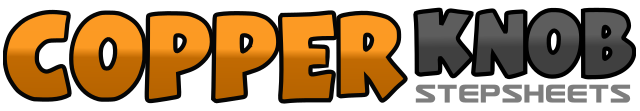 .......Count:0Wall:4Level:Intermediate/Advanced east coast swing.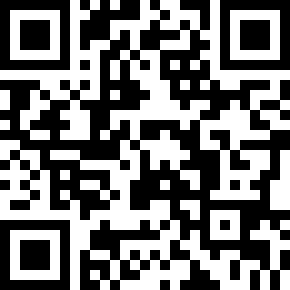 Choreographer:Michael Diven (USA)Michael Diven (USA)Michael Diven (USA)Michael Diven (USA)Michael Diven (USA).Music:Get Drunk and Be Somebody - Toby KeithGet Drunk and Be Somebody - Toby KeithGet Drunk and Be Somebody - Toby KeithGet Drunk and Be Somebody - Toby KeithGet Drunk and Be Somebody - Toby Keith........1-2Kick right foot forward, kick right foot to right side3&4Right sailor step5-6Kick left foot forward, kick left foot to left side7&8Left sailor step with a ¼ turn left1-2Rock forward on right foot, recover back on left3&4Shuffle right, left, right while turning ½ turn to the right5-6Step forward on left foot and pivot ½ turn to the right7&8Left shuffle forward1-2Cross step right over left, step left to left side3&4Right sailor step in place5-6Cross step left over right, step right to the right side7&8Left sailor step with a ½ turn left1-2Step forward on right foot, recover weight back on left3&4Right shuffle with ½ turn to the right5-6Step forward on left foot, pivot ½ turn to the right (weight is on right foot)7-8Walk forward left, right1-2Step forward on left foot, tap right toe to the right side3&4Left syncopated grapevine stepping right foot behind left, left to the side, right in front of left5-6Tap left toe to the left side two times7&8Right syncopated grapevine stepping left foot behind right, right to right side, left in front of right1-2Step left across right, side step right to right3Step left in place, next to right4-5Step right across left, side step left to left6Step right in place, next to left1-2Step left across right, side step right to right3Step left in place, next to right4-5Step right across left, side step left to left while pivoting ¼ turn to the right6Pivot ½ turn to the right, while stepping on the right foot1-2Step left across right, side step right to right3Step left in place, next to right4-5Step right across left, side step left to left6Step right in place, next to left1-2Step left across right, side step right to right3Step left in place, next to right4-5Step right across left, side step left to left while pivoting ¼ turn to the right6Pivot ½ turn to the right, while stepping on the right foot1-2-3Step left foot to left side, slide right next to left, cross step left over right4-5-6Step right to right side, pivot ¼ turn left, cross right over left foot1-2-3Step left foot to left side, slide right next to left, cross step left over right4-5-6Step right to right side, pivot ¼ turn left, cross right over left foot1-2-3Step left foot to left side, slide right next to left, cross step left over right4-5-6Step right to right side, pivot ¼ turn left, cross right over left foot1-2-3Step left foot to left side, slide right next to left, cross step left over right4-5-6Slow unwind ¾ turn to the right (nice and slow) (weight ends on the left foot)1Moving forward cross right over left2Moving forward cross left over right3Moving forward cross right over left4Moving forward cross left over right